Технологическая карта урока математики в 5-х классе "Сложение обыкновенных дробей с разными знаменателями"Приложение 1Тест “Обыкновенные дроби”, 5 класс1 вариант1. Выбери из данных чисел правильные дроби:а); б); в); г).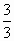 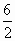 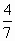 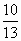 2. Дробь называется неправильной, если ее числитель:а) меньше знаменателя;б) больше знаменателя;в) больше или равен знаменателю;г) равен знаменателю.3. Замените дробь  равной ей дробью со знаменателем 35:а); б); в); г).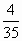 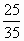 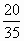 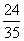 4. Какая из дробей больше 1:а); б); в); г).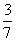 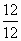 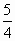 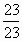 5. Какие из дробей меньше :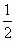 а); б); в); г).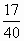 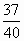 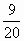 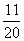 6. Какая из дробей самая маленькая:а); б); в); г).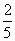 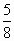 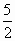 7. Какое число можно подставить вместо k, чтобы двойное неравенство было верно: <k<: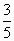 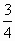 а) ; б); в); г).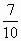 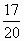 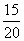 Тест “Обыкновенные дроби”, 5 класс2 вариант1. Выбери из данных чисел неправильные дроби:а); б); в); г).2. Дробь называется правильной, если ее числитель:а) меньше знаменателя;б) больше знаменателя;в) больше или равен знаменателю;г) равен знаменателю.3. Замените дробь  равной ей дробью со знаменателем 35: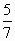 а); б); в); г).4. Какая из дробей меньше 1:а); б); в); г).5. Какие из дробей больше :а); б); в); г).6. Какая из дробей самая большая:а); б); в); г).7. Какое число можно подставить вместо k, чтобы двойное неравенство было верно: <k<:а); б); в); г).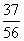 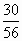 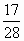 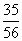 Приложение 21 группа.1. Закрасить синим цветом -  круга, красным цветом -  круга.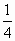 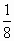 2. Какая часть круга закрашена?3. Запишите, как можно ответить на этот вопрос.2 группа.1. Закрасить синим цветом -  круга, красным цветом -  круга.2. Какая часть круга закрашена?3. Запишите, как можно ответить на этот вопрос.3 группа.1. Закрасить синим цветом -  круга, красным цветом -  круга.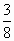 2. Какая часть круга закрашена?3. Запишите, как можно ответить на этот вопрос.4 группа.1. Закрасить синим цветом -  прямоугольника, красным цветом -  прямоугольника.2. Какая часть прямоугольника закрашена?3. Запишите, как можно ответить на этот вопрос.5 группа.1. Закрасить синим цветом -  прямоугольника, красным цветом -  прямоугольника.2. Какая часть прямоугольника закрашена?3. Запишите, как можно ответить на этот вопрос.6 группа.1. Закрасить синим цветом -  прямоугольника, красным цветом -  прямоугольника.2. Какая часть прямоугольника закрашена?3. Запишите, как можно ответить на этот вопрос.Приложение 3. ФизкультминуткаРаз – согнуться – разогнуться.
Два – нагнуться – потянуться.
Три – в ладошки три хлопка,
Головою три кивка.
На четыре – руки шире,
Пять, шесть – тихо сесть.
Семь, восемь – лень отбросим.Приложение 41. Все понял, могу помочь другим2. Запомню надолго3. Все понял4. Могу, но нужна помощь5. Ничего не понялИспользуемая литература.Учебник “Математика 5”. Авторы Н. Я. Виленкин и  другие. М.: Издательство “Просвещение”, 2011.Рабочая тетрадь “Математика 5”, часть вторая. Авторы: Е.А. Бунимович, К.А. Краснянская, Л.В. Кузнецова и другие. Издательство “Просвещение”, 2011.Книга для учителя “Математика: поурочные разработки для 5 класса”. Авторы: С.А. Бокарева, Т.В. Смирнова. Издательство “Просвещение”, 2009.Стандарты второго поколения. “Примерные программы по учебным предметам. Математика 5-9 классы”. Москва: “Просвещение”, 2011.Этапы урокаЗадачи этапаДеятельность учителяДеятельность ученикаУУД1. Оргмомент. Самоопределение к учебной деятельностиСоздать благоприятный психологический настрой на работуПриветствие, мобилизация внимания детей.Вопрос: как справились с домашним заданием?В чем были затруднения?Включаются в деловой ритм урока,“Сигнализируют” карточками: красный кружок – выполнил легко самостоятельно, зеленый – выполнил самостоятельно с небольшими затруднениями, синий – испытывал затруднения, выполнил с помощью, желтый – не смог выполнить.Личностные: самоопределениеРегулятивные: оценка2. Актуализация знаний(устная работа)Актуализация опорных знаний и способов деятельности1. Организует устную работу(презентация “Сложение обыкновенных дробей” - слайды№2-№10)Что мы знаем о дробях? Что умеем делать с дробями?2. Тест “Обыкновенные дроби” (приложение 1)1. Отвечают на вопросы2. Заполняют таблицу ответов теста, проверка по эталону.Регулятивные: фиксация индивидуального затрудненияКоммукативные: выражение своих мыслей, аргументация своего мненияПознавательные: осознанное построение речевого высказывания, подведение под понятие.3. Актуализация и фиксирование индивидуального затруднения в пробном учебном действииАктуализация опорных знаний и способов деятельности1. Предлагает задачу: Незнайка просит помочь решить ему задачу. Он решил посадить на участке цветы: астры – на 1/9 участка, георгины – на 1/6 участка. Какая часть участка будет засажена цветами?Вопрос: что надо уметь делать, чтобы решить такую задачу?2. Работа в группах(приложение 2)Решают проблему.Отвечают на вопрос2. Работают в группах, выставляют результат работы на доску, объясняют свой выборРегулятивные: волевая саморегуляция в ситуации затрудненияКоммукативные: выражение своих мыслей, аргументация своего мнения, достижение договоренности и согласовывание общего решенияПознавательные:проблема выбора эффективного способа решения, умение применять знания для практических задачЛичностные: осознание ответственности за общее дело4. Целеполагание и мотивацияОбеспечение мотивации учения детьми, принятие ими целей урока1. Вопросы: что надо уметь делать, чтобы решить такие задачи?2. Как вы думаете, как выполнить сложение дробей с разными знаменателями?3. Показывает запись сложения дробей с разными знаменателями.1.Дают ответ.Формулируют тему и цель урока, записывают в тетрадь.2. Предлагают свои варианты.3. Записывают образец в тетрадь.Регулятивные: целеполаганиеКоммукативные: постановка вопросовПознавательные: самостоятельное выделение-формулирование познавательной цели5. Первичное закреплениеВыявление пробелов первичного осмысления изучаемого материала, коррекция пробелов, обеспечение закрепления новых знаний и способов действий, которые необходимы для самостоятельной работы по новому материалу1. Учебник №881 – с объяснением на доскеФизкультминутка (приложение 3)2. №8821. Один ученик на доске, все в тетрадяхПознавательные: выполнение действий по алгоритму. подведение под понятие, рефлексия способов действийКоммукативные: выражение своих мыслей6. Первичный контроль (самостоятельная работа)Выявление качества и уровня усвоенных знаний и способов действий, установление причин выявленных недостатков1. №879: - 2 ученика на доске1 вариант - 1 строка2 вариант – 2 строкаСильным учащимся - консультантам (по мере выполнения) предлагается проверить оказать помощь товарищам№8951. Самостоятельное решениеРегулятивные: контроль, коррекция, выделение и осознание того, что уже усвоено и что еще подлежит усвоению, осознание качества и уровня усвоенияПознавательные: анализ, подведение под понятие, выполнение действий по алгоритму7. Информация о домашнем заданииОбеспечение понимания детьми цели, содержания и способов выполнения домашнего задания№880,886(устно)№897 – по желаниюЗаписывают домашнее задание8. Рефлексия.Дать качественную оценку работы класса и отдельных учащихсяИнициировать рефлексию детей по поводу мотивации их собственной деятельности и взаимодействия с учителем и другими детьми1. Предлагает продолжить предложение“Сегодня на урокеЯ повторил …Я закрепил …Я научился …Я узнал …”2. Предлагает отметить в карточке то высказывание, которое больше всего подходит к качеству усвоения материала на уроке3. Выставляет оценки1. Отвечают на вопросы2. Отмечают в карточках(приложение №4)Познавательные: рефлексия способов и условий действия, адекватное понимание причин успеха и неудач, контроль и оценка процесса и результатов деятельностиКоммукативные: умение выражать свои мысли, аргументация1234567в гввва вбб1234567а бабаб ггв